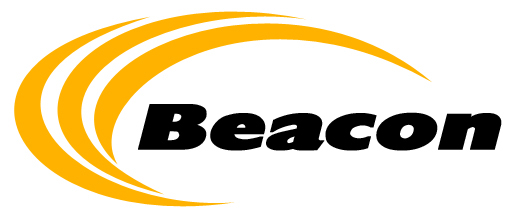 Beacon PharmacyBeacon Pharmacy solamente sirve a clientes que padecen trastornos de la coagulación. Nuestros farmacéuticos son expertos en hemofilia y en la enfermedad de von Willebrand.Beacon Pharmacy ayuda a las personas con trastornos de la coagulación en el estado de Georgia. Disponemos de una gran variedad de tamaños de frascos para proporcionar el que mejor coincida con su receta.  Beacon Pharmacy ofrece excelente servicio a los clientes.Nuestro personal trabaja con los Centros de Tratamiento para la Hemofilia (los CTH) para asegurarnos de que usted tenga lo que necesita.Puede hacer su pedido por Internet si lo desea.  O puede hacer su pedido por teléfono. Cuando usted llama a Beacon Pharmacy siempre habla con una persona en vivo.  Los suministros de su infusión y su envío se incluyen sin costo.  Y, su pedido se envía con prontitud.  Las enfermeras comunitarias y los asistentes sociales de Hemophilia of Georgia ayudan a los clientes de Beacon PharmacyBeacon Pharmacy es un proveedor de Georgia Medicaid.Beacon Pharmacy8800 Roswell Road, Suite 175Atlanta, GA 30350Teléfonos: (770) 709-0124 y (877) 221-6883Fax: (888) 433-2962www.beaconpharmacy.net